Publicado en Puerto de la Cruz el 14/08/2020 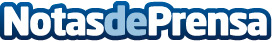 La empresa de alimentación de animales Versele-Laga y Loro Parque cumplen 18 años de colaboraciónAmbas organizaciones trabajan juntas en la investigación sobre la alimentación de los loros con el objetivo de mejorar su calidad y contribuir a preservar su biodiversidadDatos de contacto:Natalya RomashkoDepartamento de Comunicación e Imagen922 373 841 Ext. 319Nota de prensa publicada en: https://www.notasdeprensa.es/la-empresa-de-alimentacion-de-animales-versele Categorias: Nutrición Canarias Veterinaria Solidaridad y cooperación http://www.notasdeprensa.es